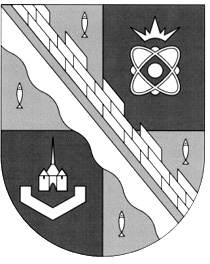 администрация МУНИЦИПАЛЬНОГО ОБРАЗОВАНИЯ                                        СОСНОВОБОРСКИЙ ГОРОДСКОЙ ОКРУГ  ЛЕНИНГРАДСКОЙ ОБЛАСТИпостановлениеот 25/09/2018 № 2176О проведении второго Сосновоборского фестиваля науки в рамках VIII Всероссийского фестиваля наукиВ целях реализации мероприятий по осуществлению перспективной программы  инновационного развития города Сосновый Бор, администрация Сосновоборского городского округа  п о с т а н о в л я е т:	1. Утвердить Положение о проведении второго Сосновоборского фестиваля науки в рамках VIII Всероссийского фестиваля науки (далее – Фестиваль) (Приложение № 1).	2. Разработать программу и план мероприятий в рамках проведения Фестиваля в 2018 г. Ответственный: Начальник отдела экономического развития администрации Сосновоборского городского округа Головин П.Г.Председатель Правления Сосновоборского отделения Ленинградского отделения Советского Фонда культуры (далее - СО ЛО СФК), генеральный директор ООО «Деловое агентство «ИНВА» Иваненко Ю.М., Директор Фестиваля. 	3. Утвердить Состав Оргкомитета второго Сосновоборского фестиваля науки в рамках VIII Всероссийского фестиваля науки со стороны администрации (Приложение              № 2).	4. Предложить организациям Сосновоборского городского округа принять участие  в разработке программы Фестиваля, ее реализации, а также направить своих представителей в оргкомитет Фестиваля. 	5. Общему отделу администрации (Баскакова К.Л.) обнародовать настоящее постановление на электронном сайте городской газеты «Маяк».6. Пресс-центру администрации (Никитина В.Г.) разместить настоящее постановление на официальном сайте Сосновоборского городского округа и оказать информационную поддержку данному мероприятию.7. Настоящее постановление вступает в силу со дня официального обнародования.8. Контроль исполнения настоящего постановления возложить на первого заместителя главы администрации Подрезова В.Е.Глава администрации Сосновоборского городского округа					          М.В.ВоронковИсп. Сластихина А.О., ОЭР ☎(81369) 6-28-49; ЛЕСОГЛАСОВАНО:Директор  СМФПП 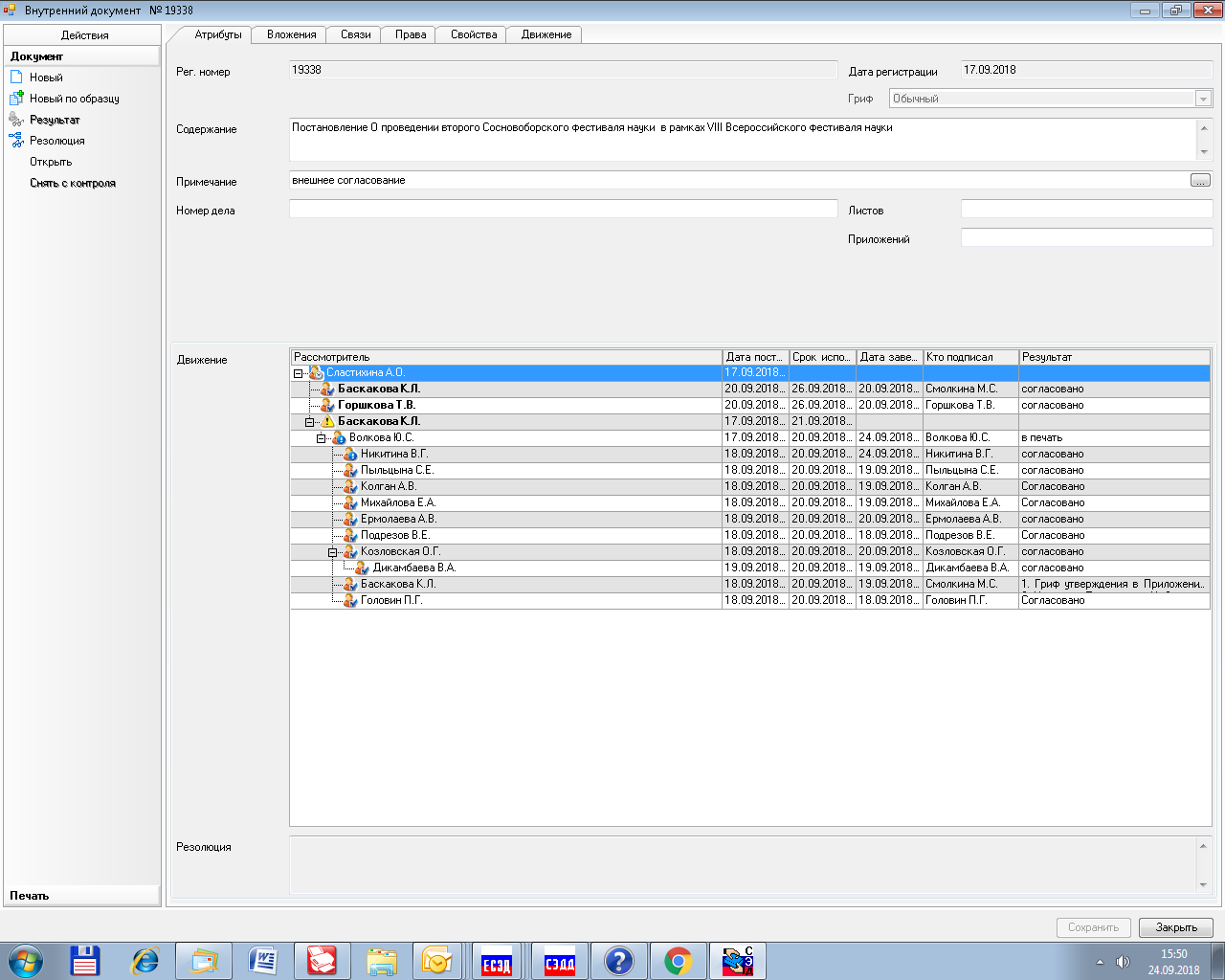 _______________ В.С.Сафонова 20.09.2018Председатель Правления СО ЛО СФК, генеральный директор ООО «Деловое агентство «ИНВА»_______________ Ю.М.Иваненко19.09.2018Рассылка: Общий отделПресс-центрКомитет финансовКомитет образования СМФППОтдел КультурыЦРТУТВЕРЖДЕНОпостановлением администрацииСосновоборского городского округа от 25/09/2018 № 2176(Приложение № 1)ПОЛОЖЕНИЕО ПРОВЕДЕНИИ ВТОРОГО СОСНОВОБОРСКОГО ФЕСТИВАЛЯ НАУКИВ РАМКАХ VIII ВСЕРОССИЙСКОГО ФЕСТИВАЛЯ НАУКИ1. Общие положения1.1. Настоящее Положение определяет порядок организации и проведения второго Сосновоборского фестиваля науки (далее – Фестиваль) в рамках VIII Всероссийского фестиваля науки.1.2. Источник финансирования мероприятий Фестиваля – бюджет Сосновоборского городского округа. 1.3.   Целями Фестиваля являются: популяризация науки среди широкой аудитории: в первую очередь старших школьников, молодежи, родителей с детьми и всех горожан;систематическое участие Сосновоборского городского округа во Всероссийском фестивале науки на постоянной основе, начиная с VIII Всероссийского фестиваля науки, как одно из мероприятий по реализации концепции инновационного развития города. 1.4. Организаторами Фестиваля (далее–Организатор) являются:Сосновоборское отделение Ленинградского отделения Советского фонда культуры;ООО «Деловое агентство «ИНВА» (далее – Ответственный организатор).Администрация муниципального образования Сосновоборский городской округЛенинградской области;Сосновоборский муниципальный фонд поддержки предпринимательства.1.5. Фестиваль проводится в соответствии с Программой и сроками проведения VIII Всероссийского фестиваля науки и по согласованию с его Дирекцией.1.6. Главной площадкой для проведения фестиваля науки является здание администрации и городского совета по адресу: Ленинградская область, г. Сосновый Бор, ул. Ленинградская, д. 46. 1.7. В целях обеспечения проведения Фестиваля Организатор формирует организационный комитет по проведению Фестиваля (далее — Оргкомитет). Состав Оргкомитета  - Приложение  1. Руководство работой Оргкомитета осуществляет Директор фестиваля. 1.8. Оргкомитет обеспечивает реализацию программы мероприятий Фестиваля, составленной по форме  Приложения 2 к настоящему Положению, обеспечивает контроль качества исполнения программы мероприятий и сроки её реализации.1.9. Директор фестиваля — лицо, формирующее совместно с организациями-участниками программу мероприятий фестиваля, координирует деятельность Оргкомитета вместе с его руководством, является заместителем председателя Оргкомитета, обеспечивает согласование программы мероприятий с Дирекцией Всероссийского фестиваля и ее осуществление.1.10. Ответственный секретарь Фестиваля — лицо, осуществляющее координацию субъектов, участвующих в проведении Фестиваля. Ответственный секретарь обеспечивает подготовку, оформление текущих и итоговых документов и их распространение среди субъектов, участвующих в проведении Фестиваля. Ответственный секретарь Фестиваля является членом Оргкомитета.2. Сроки проведения Фестиваля2.1. Фестиваль проводится в сроки, согласно утвержденной программы мероприятий.2.2. План мероприятий может быть изменен в соответствии с решением Оргкомитета Фестиваля.Требования к участникам и организаторам Фестиваля науки3.1. Для участия в Фестивале приглашаются организации и предприятия, работающие в сферах науки, техники, образования и культуры в Сосновоборском городском округе. Список участников формирует Организатор Фестиваля.3.2. Организатор Фестиваля:разрабатывает совместно с Дирекцией VIII Всероссийского фестиваля науки и участниками Фестиваля в г. Сосновый Бор  программу мероприятий;определяет место проведения мероприятий с необходимым техническимоснащением (в том числе со стационарным оборудованием);обеспечивает информационную поддержку Фестиваля, участие в культурной программе мероприятий по торжественному открытию и закрытию Фестиваля, награждение участников. 4. Организация и порядок проведения Фестиваля4.1. Анонсирование Фестиваля в средствах массовой информации и на официальном сайте Организатора Фестиваля в сети Интернет обеспечивает Организатор Фестиваля. Анонсирование Фестиваля на официальном сайте в сети Интернет осуществляется в срок не позднее восьми календарных дней до проведения основных мероприятий в соответствии с программой мероприятий Фестиваля. 4.2. Прием заявок на участие в Фестивале осуществляется ответственным секретарем Фестиваля в сроки, установленные планом мероприятий согласно Приложению № 3 к настоящему Положению.4.3. Участники Фестиваля науки поощряются дипломами, грамотами. Список поощряемых участников Фестиваля и характер их поощрения определяется решением Оргкомитета. Информация об итогах Фестиваля размещается на официальном сайте Организатора ипубликуется в средствах массовой информации в течение семи дней после подведения итогов Фестиваля.  Церемония награждения участников Фестиваля проводится Организатором не позднее, чем через 30 дней после его завершения. Место проведения церемонии определяется Организатором Фестиваля. По окончании Фестиваля науки Организатор проводит пресс-конференцию для средств массовой информации об итогах работы. Приложение  1к Положению о проведении второго Сосновоборского фестиваля наукив рамках VII Всероссийского фестиваля наукиСостав Оргкомитета второго Сосновоборского фестиваля науки в рамках VIII Всероссийского фестиваля наукиПриложение  2к Положению о проведении второго Сосновоборского фестиваля наукив рамках VII Всероссийского фестиваля наукиПрограмма мероприятий Фестиваля науки в г. Сосновый Бор Ленинградской области в 2018 году в рамках VIII Всероссийского фестиваля наукиУТВЕРЖДЕНпостановлением администрацииСосновоборского городского округа от 25/09/2018 № 2176(Приложение №2)Состав Оргкомитета второго Сосновоборского фестиваля науки в рамках VIII Всероссийского фестиваля науки со стороны администрации№ п/пФИОДолжность1Иванов Алексей ВладимировичГлава муниципального образования  «Сосновоборский городской округ» Ленинградской области,Председатель оргкомитета2Воронков Михаил ВасильевичГлава администрации,заместитель Председателя оргкомитета3Подрезов Виктор ЕвгеньевичПервый заместитель главы администрации,заместитель Председателя оргкомитета4Горшкова Татьяна ВалериевнаЗаместитель главы администрации по социальным вопросам,член Оргкомитета5Козловская Ольга ГалактионовнаЗаместитель главы администрации, председатель комитета финансов, член Оргкомитета6Пыльцына Светлана ЕвгеньевнаПредседатель комитета образования,член Оргкомитета7Головин Павел ГеоргиевичНачальник отдела экономического развития,член Оргкомитета8Михайлова Евгения АлександровнаНачальник отдела культуры,член Оргкомитета9Никитина Валерия ГеннадьевнаНачальник пресс-центра,член Оргкомитета10Иваненко Юрий МихайловичПредседатель Правления Сосновоборского отделения Ленинградского отделения Советского Фонда культуры,Директор Фестиваля11Сластихина Анастасия ОлеговнаСпециалист отдела экономического развития,Ответственный секретарь№МероприятияДатаМесто проведения1Выставка о жизни и деятельности М. В. Ломоносова. Ученый. Просветитель.Поэт. Художник. Экскурсии по выставке.СО ЛО СФК, ООО «ДА «ИНВА»08.10.2018-16.10.2018Здание администрации2Выставка «Сонеты Шекспира»Литературно-художественный проектСО ЛО СФК и школы № 2 Иллюстрации к сонетам Шекспира В.А. Фаворского и С. Красаускаса. Избранные сонеты В.Шекспира на английском и русском языках. Переводы С.Я. Маршака. Экскурсии по выставкеСО ЛО СФК, ООО «ДА «ИНВА», преподаватели и учащееся школы № 2 08.10.2018-16.10.2018Здание администрации3Творческий вечер поэзии и изобразительного искусства «Сонеты Шекспира»Чтение сонетов на английском и русском языках школьниками.Доклады о творчестве В. Шекспира, С. Маршака,В. Фаворского, С. Красаускаса СО ЛО СФК, ООО «ДА «ИНВА», преподаватели и учащееся школы № 216.10.2018Здание администрации. Зал 2704Выставка инноваций науки и техники организаций города Сосновый Бор к 45-летию города: НИТИ им. А.П. Александрова АО «НИИ ОЭП»Институт ядерной энергетики (филиал) федерального государственного автономного образовательного учреждения высшего образования «Санкт-Петербургский политехнический университет Петра ВеликогоФилиал АО «Концерн Росэнергоатом» «Ленинградская атомная станция»СО ЛО СФКООО «Деловое агентство «ИНВА»Сосновоборский городской музейМБОУДО  "Центр развития творчества"Центр информационных технологий Торжественное открытие выставки в год 45 - летия города Сосновый Бор19.10.2018-21.10.201819.10.2018Здание администрации5Экскурсии по выставке инноваций науки и техники организаций города Сосновый Бордля школьников города, военнослужащих и горожанПрезентации новых разработок19.10.2018-21.10.2018Здание администрации6Публичные лекции специалистов институтов, предприятий и организаций города Сосновоый Бор:НИТИ им. А.П. Александрова. АО «НИИ ОЭП»Институт ядерной энергетики (филиал) федерального государственного автономного образовательного учреждения высшего образования «Санкт-Петербургский политехнический университет Петра ВеликогоФилиал АО «Концерн Росэнергоатом» «Ленинградская атомная станция»СО ЛО СФК ООО «Деловое агентство «ИНВА»Сосновоборский городской музей20.10.2018-21.10.2108Октябрь-ноябрьЗдание администрации7Публичные лекции приглашенных специалистов институтов Санкт-Петербурга:ГОИ им. С. И. Вавилова: Люди и научные достижения ГОИ им. С. И. Вавилова за 100 лет, к юбилею институтаЮ.Н. Денисюк и голография в ГОИ им. С. И. ВавиловаКосмическая оптика СССРНовые оптические материалыИнститут химии силикатов им. Гребенщикова РАН: Наука о стекле. Кристаллизация стекол. Скрытая красота.Институт высокомолекулярных соединений РАНГосударственный Русский музей:Отдел развития проекта «Русский музей: виртуальный филиал»Полярный биологический институт РАН (Мурманск) Птицы Севера20.10.2018-21.10.2108Октябрь-ноябрьздание администрации,ДК «Строитель»8Представление материалов VIII Всероссийского фестиваля науки по космосу и биологии20.10.2018-21.10.2108Октябрь-ноябрьздание администрации,9Демонстрация научно-популярных и научно-художественных фильмов20.10.2018-21.10.2108Октябрь-ноябрьздание администрации,ДК «Строитель»10Экскурсии для школьников в научные лаборатории предприятий городаОктябрь-ноябрь11Экскурсии для детей с родителями в ЦИТ и ЦРТОктябрь-ноябрь12Церемония награждения участников и организаторов мероприятий VIII Всероссийского фестиваля науки в Сосновом Бору, 2-го Сосновоборского фестиваля наукиноябрьздание администрации№ п/пФИОДолжность1Иванов Алексей ВладимировичГлава муниципального образования  «Сосновоборский городской округ» Ленинградской области,Председатель оргкомитета2Воронков Михаил ВасильевичГлава администрации,заместитель Председателя оргкомитета3Подрезов Виктор ЕвгеньевичПервый заместитель главы администрации,заместитель Председателя оргкомитета4Горшкова Татьяна ВалериевнаЗаместитель главы администрации по социальным вопросам,член Оргкомитета5Козловская Ольга ГалактионовнаЗаместитель главы администрации, председатель комитета финансов, член Оргкомитета6Пыльцына Светлана ЕвгеньевнаПредседатель комитета образования,член Оргкомитета7Головин Павел ГеоргиевичНачальник отдела экономического развития,член Оргкомитета8Михайлова Евгения АлександровнаНачальник отдела культуры,член Оргкомитета9Никитина Валерия ГеннадьевнаНачальник пресс-центра,член Оргкомитета10Иваненко Юрий МихайловичПредседатель Правления Сосновоборского отделения Ленинградского отделения Советского Фонда культуры,Директор Фестиваля11Сластихина Анастасия ОлеговнаСпециалист отдела экономического развития,Ответственный секретарь